Actualiteitsquiz door 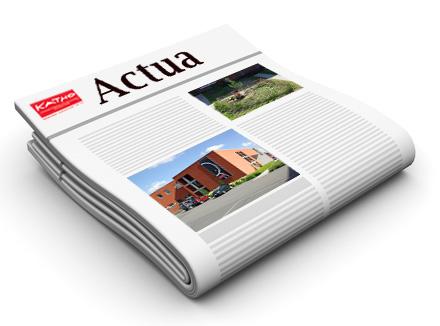 --------------------------------------------------------------------------------------------------------------------------------------Vraag 1	Antwoorden: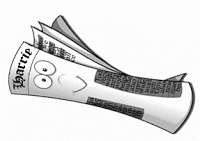 Vraag 2	Antwoorden:Vraag 3	Antwoorden:Vraag 4	Antwoorden:Vraag 5	Antwoorden: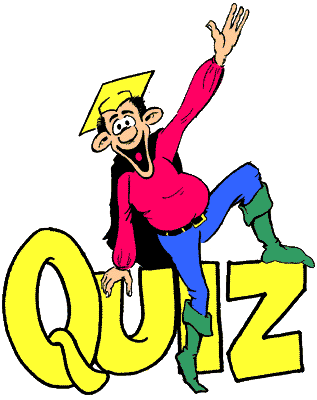 